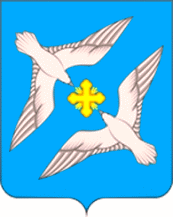 АДМИНИСТРАЦИЯМУНИЦИПАЛЬНОГО ОБРАЗОВАНИЯСЕЛЬСКОЕ ПОСЕЛЕНИЕ «УСПЕНСКОЕ»РЖЕВСКОГО РАЙОНА ТВЕРСКОЙ ОБЛАСТИПОСТАНОВЛЕНИЕ    от 29.05.2018 года                                                                                             № 23

О присвоении адреса объекту 
строительства и земельному участку
расположенному в п. Успенское  сельского 
поселения «Успенское» Ржевского района                        Руководствуясь Федеральным законом от 06.10.2003г. №131-ФЗ «Об общих принципах организации местного самоуправления в РФ», Уставом сельского поселения «Успенское», Постановлением Администрации МО сельское поселение «Успенское» от 27.07.2015 г. № 25. Об утверждении Правил присвоения, изменения и аннулирования адресов на территории муниципального образования сельское поселение «Успенское» Ржевского района Тверской области, в целях устранения нарушения адресного учета объектов недвижимости сельского поселения «Успенское», рассмотрев представленные документы и заявление Ивановой  Аллы Евгеньевны  о присвоении адреса объекту капитального строительства (индивидуальный жилой дом) и земельному участку, Администрация сельского поселенияПОСТАНОВЛЯЕТ:1.Присвоить  адрес объекту  недвижимого имущества  :           1). Присвоить номер 18 земельному участку с кадастровым номером 69:27:0221901:301 , площадью  650м2, расположенному по адресу:172351; Тверская область, Ржевский район, сельское поселение «Успенское», п.Успенское.      2). Жилому дому, расположенному на земельном  участке  с кадастровым номером 69:27:0221901:301 , площадью  650м2  по адресу:   172351:Тверская область, Ржевский район, сельское  поселение «Успенское»,   п. Успенское, д. 182.Считать полный адрес земельного участка и жилого дома : 172351:Тверская область, Ржевский район, сельское поселение «Успенское»,  п. Успенское, д. 183.  Заместителю Главы администрации Старушок У.Н. произвести необходимые изменения в похозяйственном, адресном учете.4. Владельцу  за свой счет установить на объекте недвижимости указатель номера   объекта  по утвержденным образцам и в соответствии с правилами, установленными Положением « О порядке присвоения и изменения адресов объектов недвижимости на территории муниципального   образования сельское поселение «Успенское» Ржевского района  Тверской области и содержать его в надлежащем состоянии.5. Контроль за выполнением данного   постановления оставляю за собой.Глава   администрации МОс/поселение «Успенское»                                          В.А.Громов